تصحيح مقترح للموضوع الأول للتاريخ و الجغرافيا بكالوريا 2011 شعبة لغات أجنبية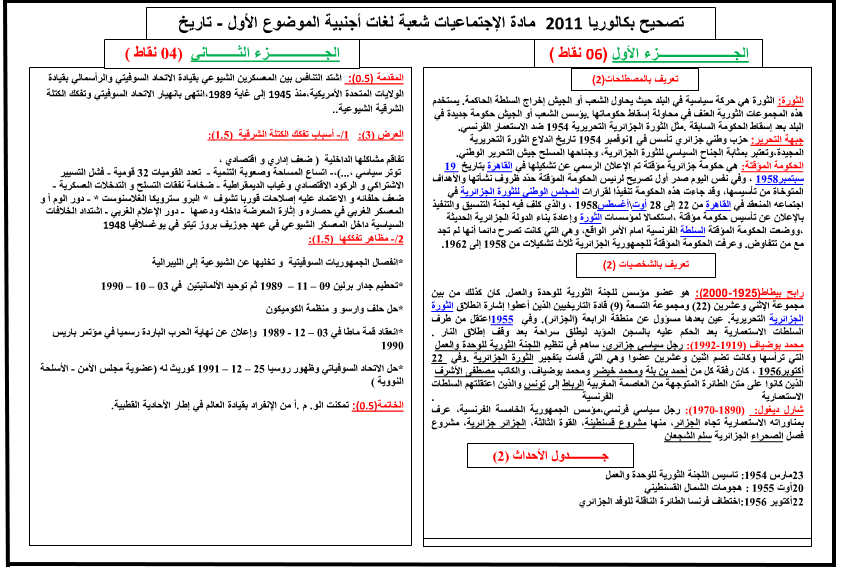 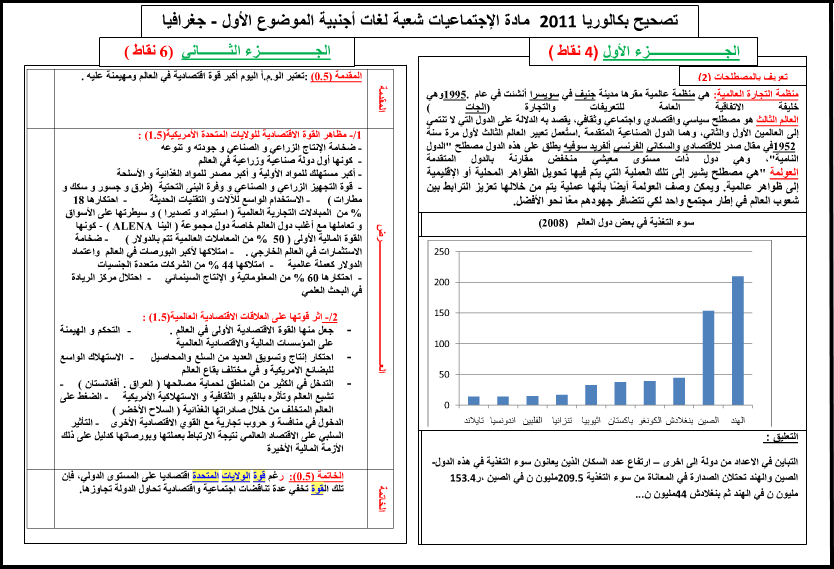 